The Order of Matins – Sunday, April 5, 2020Palm SundayWelcome and PrayerOpening Hymn – LSB 442 All Glory, Laud, and HonorRefrain:	All glory, laud, and honor
    To You, Redeemer, King,
To whom the lips of children
    Made sweet hosannas ring.1	You are the King of Israel
    And David’s royal Son,
Now in the Lord’s name coming,
    Our King and Blessèd One. Refrain2	The company of angels
    Is praising You on high,
And we with all creation
    In chorus make reply. Refrain3	The multitude of pilgrims
    With palms before You went;
Our praise and prayer and anthems
    Before You we present. Refrain4	To You before Your passion
    They sang their hymns of praise;
To You, now high exalted,
    Our melody we raise. Refrain5	As You received their praises,
    Accept the prayers we bring,
O Source of ev’ry blessing,
    Our good and gracious King. RefrainText: Public domainLent Versicles – LSB 219L	O Lord, open my lips,C	and my mouth will declare Your praise.L	Make haste, O God, to deliver me;C	make haste to help me, O Lord.C	Glory be to the Father and to the Son and to the Holy Spirit;
as it was in the beginning, is now, and will be forever. Amen.
Praise to You, O Christ, Lamb of our salvation.The Psalmody – LSB 220L	Blessed be God, the Father, the Son, and the Holy Spirit.C	O come, let us worship Him.Venite – LSB 220-221	C	O come, let us sing to the Lord,let us make a joyful noise to the rock of our salvation.Let us come into His presence with thanksgiving,let us make a joyful noise to Him with songs of praise.For the Lord is a great Godand a great king above all gods.The deep places of the earth are in His hand;the strength of the hills is His also.The sea is His, for He made it,and His hand formed the dry land.O come, let us worship and bow down,let us kneel before the Lord, our maker.For He is our God,and we are the people of His pasture and the sheep of His hand.Glory be to the Father and to the Sonand to the Holy Spirit;as it was in the beginning,is now, and will be forever. Amen.Antiphon 
L 	Blessed be God, the Father, the Son, and the Holy Spirit.	C   O come, let us worship Him.Introit   (Ps. 22:1, 7-8, 11; antiphon: Ps. 22:19, 21)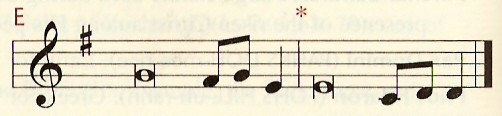 But you, O Lord, do not be | far off!*	O you my help, come quickly | to my aid!Save me from the mouth of the | lion!*	You have rescued me from the horns of the wild | oxen!My God, my God, why have you for- | saken me?*	Why are you so far from saving me, from the words of my | 	groaning?All who see me | mock me;*	they make mouths at me; they | wag their heads;“He trusts in the Lord; let him de- | liver him;*	let him rescue him, for he de- | lights in him!”Be not far from me, for trouble | is near,*	and there is | none to help.But you, O Lord, do not be | far off!*	O you my help, come quickly | to my aid!Save me from the mouth of the | lion!*	You have rescued me from the horns of the wild | oxen!Office Hymn – LSB 441 Ride On, Ride On in Majesty1	Ride on, ride on in majesty!
Hark! All the tribes hosanna cry.
O Savior meek, pursue Thy road,
With palms and scattered garments strowed.2	Ride on, ride on in majesty!
In lowly pomp ride on to die.
O Christ, Thy triumphs now begin
O’er captive death and conquered sin.3	Ride on, ride on in majesty!
The angel armies of the sky
Look down with sad and wond’ring eyes
To see the approaching sacrifice.4	Ride on, ride on in majesty!
Thy last and fiercest strife is nigh.
The Father on His sapphire throne
Awaits His own anointed Son.5	Ride on, ride on in majesty!
In lowly pomp ride on to die.
Bow Thy meek head to mortal pain,
Then take, O God, Thy pow’r and reign.Text: Public domainREADINGS FROM HOLY SCRIPTURE Old Testament:  Zechariah 9:9–129Rejoice greatly, O daughter of Zion! Shout aloud, O daughter of Jerusalem! behold, your king is coming to you; righteous and having salvation is he, humble and mounted on a donkey, on a colt, the foal of a donkey. 10I will cut off the chariot from Ephraim and the war horse from Jerusalem; and the battle bow shall be cut off, and he shall speak peace to the nations; his rule shall be from sea to sea, and from the River to the ends of the earth. 11As for you also, because of the blood of my covenant with you, I will set your prisoners free from the waterless pit. 12Return to your stronghold, O prisoners of hope; today I declare that I will restore to you double.L – O Lord, have mercy on us.
C – Thanks be to God.                                                                                                                                            Epistle: Philippians 2:5–115Have this mind among yourselves, which is yours in Christ Jesus, 6who, though he was in the form of God, did not count equality with God a thing to be grasped, 7but made himself nothing, taking the form of a servant, being born in the likeness of men. 8And being found in human form, he humbled himself by becoming obedient to the point of death, even death on a cross. 9Therefore God has highly exalted him and bestowed on him the name that is above every name, 10so that at the name of Jesus every knee should bow, in heaven and on earth and under the earth, 11and every tongue confess that Jesus Christ is Lord, to the glory of God the Father.L – O Lord, have mercy on us.
C – Thanks be to God.Gradual   (Ps. 143:9a, 10a; 18:48a, c)Deliver me from my enemies, | O Lord!*	Teach me to do your will, for you | are my God![You] delivered me from my | enemies;*	you rescued me from the man of | violence.Holy Gospel: John 12: 12-19
12 The next day the large crowd that had come to the feast heard that Jesus was coming to Jerusalem. 13 So they took branches of palm trees and went out to meet him, crying out, “Hosanna! Blessed is he who comes in the name of the Lord, even the King of Israel!” 14 And Jesus found a young donkey and sat on it, just as it is written, 15 “Fear not, daughter of Zion; behold, your king is coming, sitting on a donkey's colt!” 16 His disciples did not understand these things at first, but when Jesus was glorified, then they remembered that these things had been written about him and had been done to him. 17 The crowd that had been with him when he called Lazarus out of the tomb and raised him from the dead continued to bear witness. 18 The reason why the crowd went to meet him was that they heard he had done this sign. 19 So the Pharisees said to one another, “You see that you are gaining nothing. Look, the world has gone after him.”L – O Lord, have mercy on us.
C – Thanks be to God.RESPONSORY - Lent L We have an advocate with the Father; Jesus is the propitiation for our sins.C He was delivered up to death; He was delivered for the sins of the people.L Blessed is he whose transgression is forgiven and whose sin is put away.C He was delivered up to death; He was delivered for the sins of the people.L We have an advocate with the Father; Jesus is the propitiation for our sins.C He was delivered up to death; He was delivered for the sins of the people.The Sermon – Pastor Adam MolineThe Te Deum – LSB 223-225We praise You, O God; we acknowledge You to be the Lord.
All the earth now worships You, the Father Everlasting.
To You all the angels cry aloud, the heavens and all the powers therein;
To You cherubim and seraphim continually do cry;
Holy, holy, holy, Lord God of Sabaoth;
Heaven and earth are full of the majesty of Your glory.
The glorious company of the Apostles praise You.
The goodly fellowship of the prophets praise You;
The noble army of martyrs praise You;
The holy Church though all the world does acknowledge You;
The Father of an infinite majesty; Your adorable, true, and only Son,
Also the Holy Ghost, the Comforter.
You are the King of Glory, O Christ.
You are the everlasting Son of the Father.
When You took upon Yourself to deliver man;
You humbled Yourself to be born of a virgin.
When You had overcome the sharpness of death,
You opened the kingdom of heaven to all believers.You sit at the right hand of God
In the glory of the Father.
We believe that You will come
To be our judge.
We therefore pray You to help Your servants,
Whom You have redeemed with Your precious blood.
Make them to be numbered with Your saints
In glory everlasting.
O Lord, save Your people and bless Your heritage.
Govern them and lift them up forever.
Day by day we magnify You.
And we worship your name forever and ever.
Grant, O Lord, to keep us this day without sin,
O Lord have mercy upon us, have mercy upon us,
O Lord, let Your mercy be upon us, as our trust is in You.
O Lord, in You have I trusted; let me never be confounded.  

The PrayersThe KyrieLord have mercy,
Christ have mercy,
Lord have mercy.The Lord's PrayerOur Father, who are in heaven, hallowed be Thy name;
Thy kingdom come, Thy will be done on earth as it is in heaven;
Give us this day our daily bread and
Forgive us our trespasses as we forgive those who trespass against us;
And lead us not into temptation, but deliver us from evil;
For Thine is the kingdom and the power and the glory;
Forever and ever. Amen.

COLLECTSL – The Lord be with you.
C – And with your spirit.

L– O Lord, our heavenly Father, almighty and everlasting God,
You have safely brought us to the beginning of this day.
Defend us in the same with Your mighty power
And grant that this day we fall into no sin, neither run into any kind of danger, but that all our doings, being ordered by Your governance,
May be righteous in Your sight;
Through Jesus Christ, Your Son, our Lord,
Who lives and reigns with You and the Holy Spirit,
One God, now and forever.
C – Amen  

The BenedicamusL – Let us bless the Lord
C – Thanks be to God 

The BenedictionL – The grace of our Lord Jesus Christ
The love of God and the communion of the Holy Spirit
Be with us all.
C – Amen  Closing Hymn – LSB 443 Hosanna, Loud Hosanna1	Hosanna, loud hosanna,
    The little children sang;
Through pillared court and temple
    The lovely anthem rang.
To Jesus, who had blessed them,
    Close folded to His breast,
The children sang their praises,
    The simplest and the best.2	From Olivet they followed
    Mid an exultant crowd,
The victor palm branch waving
    And chanting clear and loud.
The Lord of earth and heaven
    Rode on in lowly state
Nor scorned that little children
    Should on His bidding wait.3	“Hosanna in the highest!”
    That ancient song we sing;
For Christ is our Redeemer,
    The Lord of heav’n our King.
Oh, may we ever praise Him
    With heart and life and voice
And in His blissful presence
    Eternally rejoice!Text: Public domainAnnouncements